     ИНФОРМАЦИОННЫЙ ЛИСТОК  № 48 от 04.10.2019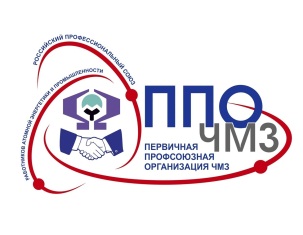    ПЕРВИЧНОЙ ПРОФСОЮЗНОЙ ОРГАНИЗАЦИИ ЧМЗПоздравляем победителей и призеров!Комиссия по содействию семье и школе ППО ЧМЗ и ДО подвела итоги конкурса фотографий "Ах лето!!!"Конкурс фототворчества проводился по номинациям:«Дачные радости»«Лето в красках» (дети и цветы, природа лета и т.п.)«Ловись рыбка»«Морское приключение»«Мы - дружная семья»«Веселые каникулы» (в лагере, в деревне и т.п.)Участник конкурса мог прислать не более 2 фотографий в каждую номинацию.Жюри было не просто выбрать из представленных 118 фотографий лучшие. Каждое фото было по-своему интересным.В номинации «Дачные радости»1 место «Эх, прокачу!»
Возмищева Дарья, 9 лет.
Возмищева Мария Леонидовна, МК ЧМЗ2 место
«Запасаемся дровами»
Белорусов Павел Викторович, 8 лет
Белорусова Марина Андреевна, цех 73 место
«А у нас вот какой урожай...., а у вас???»
Лукьянов Артем, 6 лет.
Лукьянов Денис Юрьевич, АО ЧМЗ, цех 87.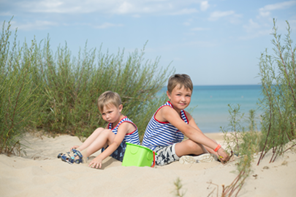 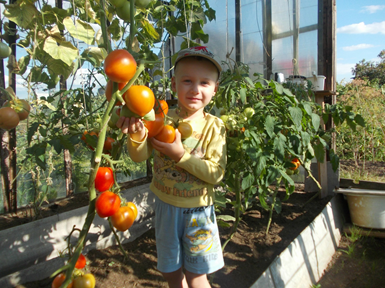 В номинации " Лето в красках"
1 место
"Привал"
Конышев Степан 13 лет,
Конышева Оксана Владимировна ООО "Энергоремонт"2 место«Рябиновое настроение» 
Дементьева Полина, 9 лет.
Дементьева Ольга Владимировна, АО ОТЭК.3 место"На прогулке в лесу"
Плотникова Наталья 12 лет.
Плотникова Евгения Анатольевна АО "ЧМЗ", ц.44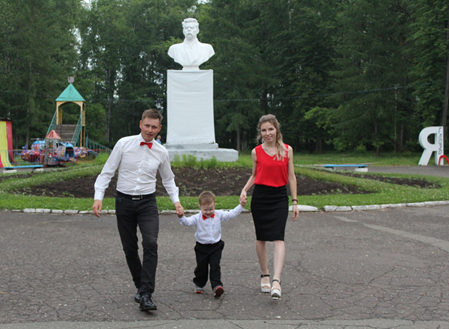 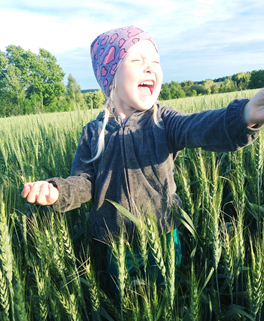 В номинации "Ловись рыбка"
1 место
«Первая рыбалка лета». ребенка: Фомин Влад, 9 лет.  Фомин Михаил Андреевич, АО ЧМЗ, цех 85
2 место
«Мой карасик!»
Дементьева Полина, 9 лет.
Дементьева Ольга Владимировна, АО ОТЭК
3 место
Один улов на двоих
"Ловись рыбка"
Перевозчиковы Никита и Кира, 9 лет и 6 лет
Перевозчиков Сергей, АО ЧМЗ, СРПБ ОТиОСВ номинации " Морское приключение"
1 место
«Барханы»
Степанов Юрий, 8 лет и Степанов Дмитрий, 5 лет
Степанов Николай Николаевич, АО ЧМЗ, цех 872 место«Морской закат»
Кутергина Анна Денисовна, 7 лет
Байдалина Дарья Сергеевна, АО ЧМЗ, цех 853 место
"Путешествие в Новороссийск"
Васильева Маша 5 лет
Коршунова Ирина Васильевна цех 11В номинации "Мы-дружная семья!"
1 место
"Мы - дружная семья"
Маренин МатвейМаренина Екатерина Игоревна АО ЧМЗ, ц.9
Маренин Михаил Александрович МК ЧМЗ2 место
«Чистейший горный воздух»
Корепанов Максим 4 года
Корепанова Ирина Леонидовна 9 цех3 место
"Вместе весело шагать!"
Волков Матвей, 3 года
Волкова Татьяна Валерьевна, ООО "Энергоремонт"В номинации " Веселые каникулы"
1 место
"Орлята учатся летать"
Маренин Матвей Михайлович
Маренина Екатерина Игоревна АО ЧМЗ, ц.9
Маренин Михаил Александрович МК ЧМЗ2 место
"Экстрим"
Степанов Юрий, 8 лет
Степанов Николай Николаевич, АО ЧМЗ, цех 873 место
«Кому стрельба из лука, а кому и в горы к водопаду»
Перевозчикова Кира, 6 лет
Перевозчиков Сергей, АО ЧМЗ, СРПБ ОТиОСВ конкурсе введена дополнительная номинация " Особое признание Жюри"где отмечены следующие работы: В номинации – «Лето в красках»«Водные забавы в парке»Раскина Маша, 3 годаРаскина Лидия Владимирова, АО ЧМЗВ номинации: «Дачные радости»«Русское поле»Кудряшова Евгения, 3 годаКудряшов Алексей Владимирович, АО ЧМЗ, Служба ремонтаВ номинации: «Лето в красках»''Кормим уток''Блинова Дарья Евгеньевна 3 года.Блинов Евгений Александрович. АО ЧМЗ. ц.9В номинации: «Лето в красках»"Все на поиски грибов"Гусев Феликс, 5 летГусева Ирина Николаевна, Цех 11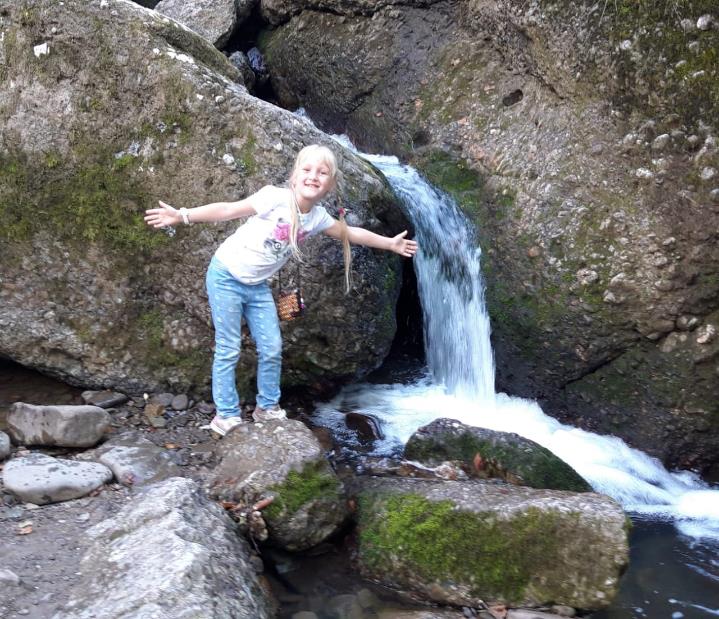 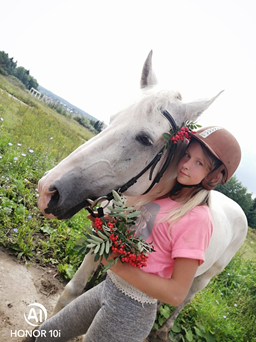 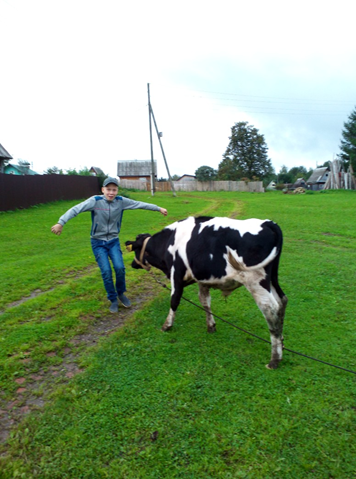 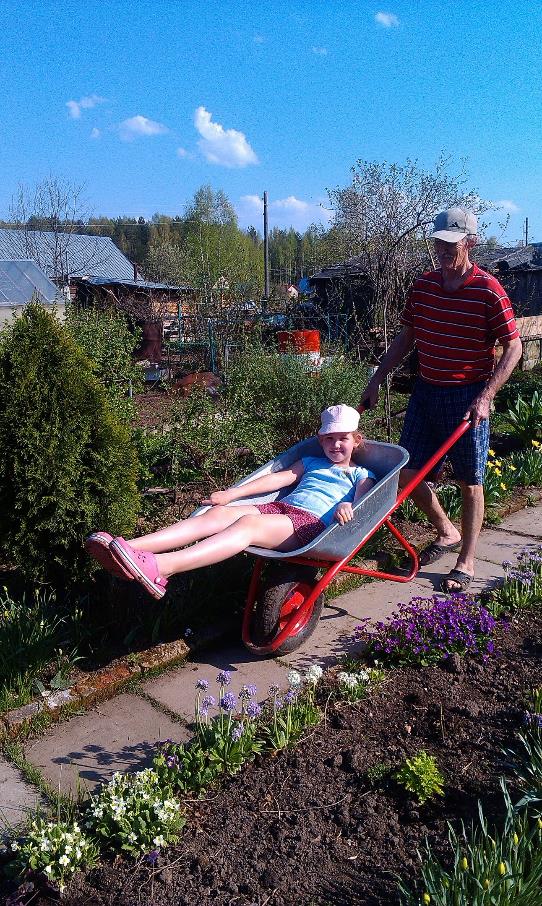 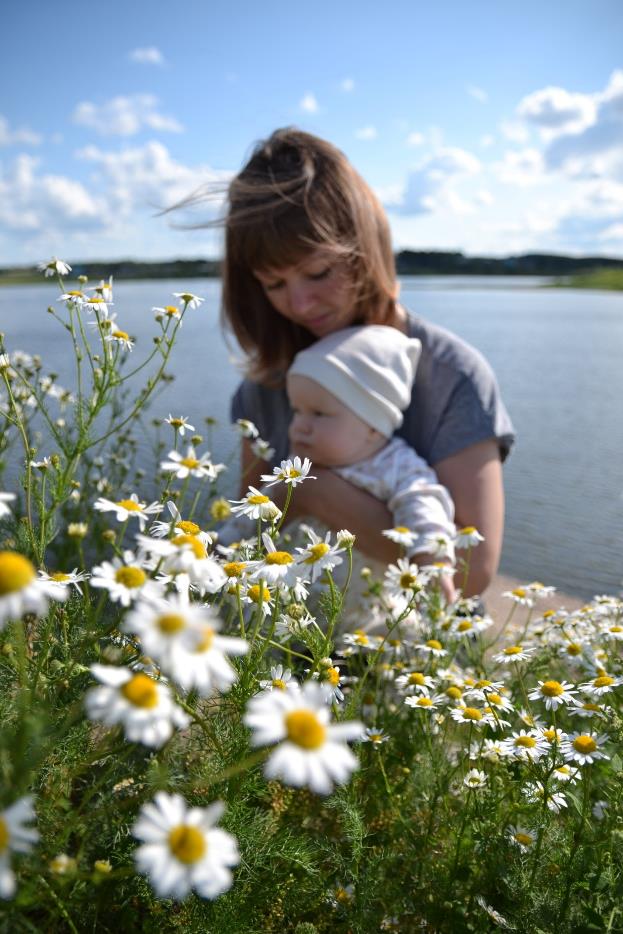 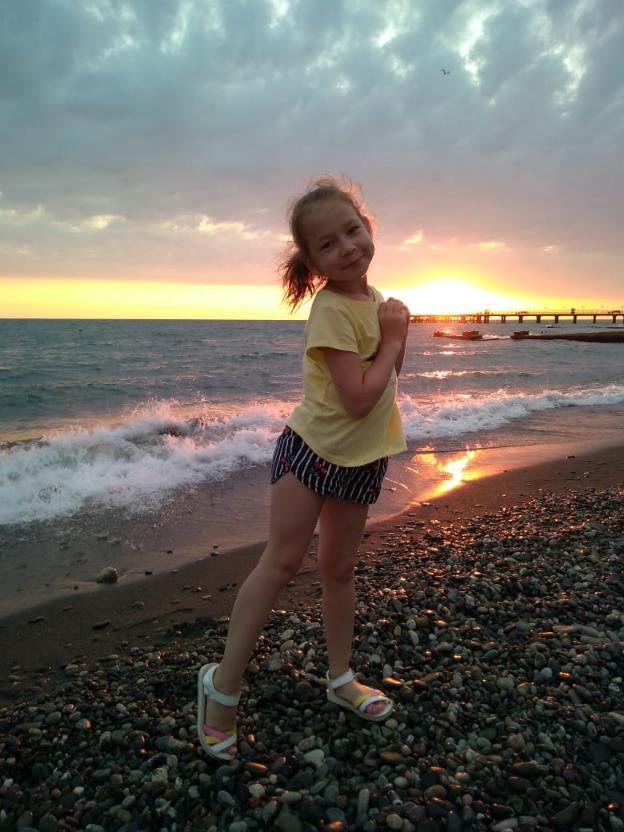 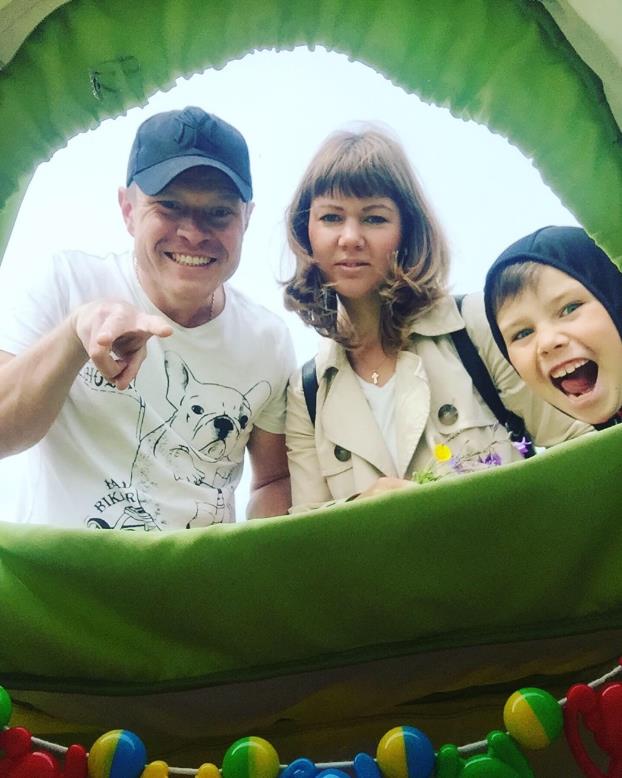 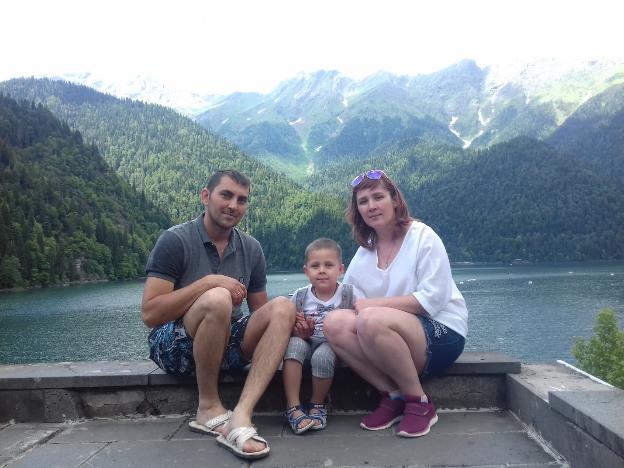 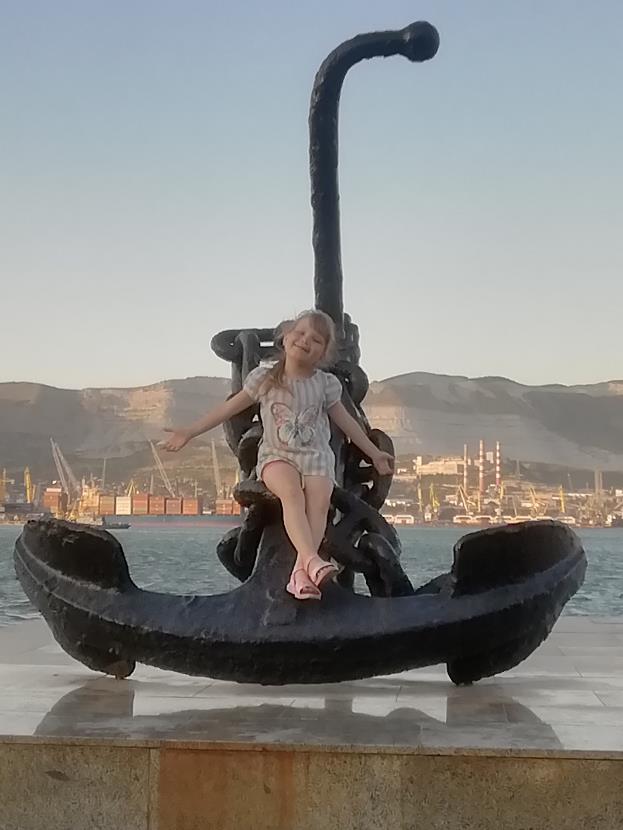 